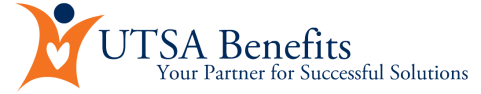 University of Texas at San Antonio1 UTSA CircleSan Antonio, Texas 78249University of Texas at San Antonio1 UTSA CircleSan Antonio, Texas 78249University of Texas at San Antonio1 UTSA CircleSan Antonio, Texas 78249University of Texas at San Antonio1 UTSA CircleSan Antonio, Texas 78249University of Texas at San Antonio1 UTSA CircleSan Antonio, Texas 78249University of Texas at San Antonio1 UTSA CircleSan Antonio, Texas 78249University of Texas at San Antonio1 UTSA CircleSan Antonio, Texas 78249University of Texas at San Antonio1 UTSA CircleSan Antonio, Texas 78249University of Texas at San Antonio1 UTSA CircleSan Antonio, Texas 78249University of Texas at San Antonio1 UTSA CircleSan Antonio, Texas 78249P: 210.458.4250F: 210.458.7890benefits@utsa.eduP: 210.458.4250F: 210.458.7890benefits@utsa.eduP: 210.458.4250F: 210.458.7890benefits@utsa.eduP: 210.458.4250F: 210.458.7890benefits@utsa.eduP: 210.458.4250F: 210.458.7890benefits@utsa.eduP: 210.458.4250F: 210.458.7890benefits@utsa.eduP: 210.458.4250F: 210.458.7890benefits@utsa.eduTRANSFER OF RETIREMENT & INSURANCE RECORDSTRANSFER OF RETIREMENT & INSURANCE RECORDSTRANSFER OF RETIREMENT & INSURANCE RECORDSTRANSFER OF RETIREMENT & INSURANCE RECORDSTRANSFER OF RETIREMENT & INSURANCE RECORDSTRANSFER OF RETIREMENT & INSURANCE RECORDSTRANSFER OF RETIREMENT & INSURANCE RECORDSTRANSFER OF RETIREMENT & INSURANCE RECORDSTRANSFER OF RETIREMENT & INSURANCE RECORDSTRANSFER OF RETIREMENT & INSURANCE RECORDSTRANSFER OF RETIREMENT & INSURANCE RECORDSTRANSFER OF RETIREMENT & INSURANCE RECORDSTRANSFER OF RETIREMENT & INSURANCE RECORDSTRANSFER OF RETIREMENT & INSURANCE RECORDSTRANSFER OF RETIREMENT & INSURANCE RECORDSTRANSFER OF RETIREMENT & INSURANCE RECORDSTRANSFER OF RETIREMENT & INSURANCE RECORDSTRANSFER OF RETIREMENT & INSURANCE RECORDSTRANSFER OF RETIREMENT & INSURANCE RECORDSTRANSFER OF RETIREMENT & INSURANCE RECORDSTRANSFER OF RETIREMENT & INSURANCE RECORDSTRANSFER OF RETIREMENT & INSURANCE RECORDSTRANSFER OF RETIREMENT & INSURANCE RECORDSTRANSFER OF RETIREMENT & INSURANCE RECORDSTRANSFER OF RETIREMENT & INSURANCE RECORDSEmployee Name: Employee Name: EMPL ID:EMPL ID:EMPL ID:Hire Date:Hire Date:Texas Teacher Retirement SystemTexas Teacher Retirement SystemTexas Teacher Retirement SystemTexas Teacher Retirement SystemTexas Teacher Retirement SystemTexas Teacher Retirement SystemTexas Teacher Retirement SystemTexas Teacher Retirement SystemTexas Teacher Retirement SystemTexas Teacher Retirement SystemTexas Teacher Retirement System Yes Yes Yes Yes No No No No No No No No No NoIf yes, was employee ever offered ORP?If yes, was employee ever offered ORP?If yes, was employee ever offered ORP?If yes, was employee ever offered ORP?If yes, was employee ever offered ORP?If yes, was employee ever offered ORP?If yes, was employee ever offered ORP?If yes, was employee ever offered ORP?If yes, was employee ever offered ORP?If yes, was employee ever offered ORP?If yes, was employee ever offered ORP? Yes Yes Yes Yes No No No No No No No No No NoIf yes, attach a copy of the ORP Acknowledgement FormIf yes, attach a copy of the ORP Acknowledgement FormIf yes, attach a copy of the ORP Acknowledgement FormIf yes, attach a copy of the ORP Acknowledgement FormIf yes, attach a copy of the ORP Acknowledgement FormIf yes, attach a copy of the ORP Acknowledgement FormIf yes, attach a copy of the ORP Acknowledgement FormIf yes, attach a copy of the ORP Acknowledgement FormIf yes, attach a copy of the ORP Acknowledgement FormIf yes, attach a copy of the ORP Acknowledgement FormIf yes, attach a copy of the ORP Acknowledgement FormIf yes, attach a copy of the ORP Acknowledgement FormIf yes, attach a copy of the ORP Acknowledgement FormIf yes, attach a copy of the ORP Acknowledgement FormIf yes, attach a copy of the ORP Acknowledgement FormIf yes, attach a copy of the ORP Acknowledgement FormIf yes, attach a copy of the ORP Acknowledgement FormIf yes, attach a copy of the ORP Acknowledgement FormIf yes, attach a copy of the ORP Acknowledgement FormIf yes, attach a copy of the ORP Acknowledgement FormIf yes, attach a copy of the ORP Acknowledgement FormIf yes, attach a copy of the ORP Acknowledgement FormIf yes, attach a copy of the ORP Acknowledgement FormIf yes, attach a copy of the ORP Acknowledgement FormIf yes, attach a copy of the ORP Acknowledgement FormTexas Optional Retirement ProgramTexas Optional Retirement ProgramTexas Optional Retirement ProgramTexas Optional Retirement ProgramTexas Optional Retirement ProgramTexas Optional Retirement ProgramTexas Optional Retirement ProgramTexas Optional Retirement ProgramTexas Optional Retirement ProgramTexas Optional Retirement ProgramTexas Optional Retirement Program Yes Yes Yes Yes No No No No No No No No No NoIf yes, attach a copy of the TRS 28 (Notice of Election to Participate in ORP) & complete the following fields.If yes, attach a copy of the TRS 28 (Notice of Election to Participate in ORP) & complete the following fields.If yes, attach a copy of the TRS 28 (Notice of Election to Participate in ORP) & complete the following fields.If yes, attach a copy of the TRS 28 (Notice of Election to Participate in ORP) & complete the following fields.If yes, attach a copy of the TRS 28 (Notice of Election to Participate in ORP) & complete the following fields.If yes, attach a copy of the TRS 28 (Notice of Election to Participate in ORP) & complete the following fields.If yes, attach a copy of the TRS 28 (Notice of Election to Participate in ORP) & complete the following fields.If yes, attach a copy of the TRS 28 (Notice of Election to Participate in ORP) & complete the following fields.If yes, attach a copy of the TRS 28 (Notice of Election to Participate in ORP) & complete the following fields.If yes, attach a copy of the TRS 28 (Notice of Election to Participate in ORP) & complete the following fields.If yes, attach a copy of the TRS 28 (Notice of Election to Participate in ORP) & complete the following fields.If yes, attach a copy of the TRS 28 (Notice of Election to Participate in ORP) & complete the following fields.If yes, attach a copy of the TRS 28 (Notice of Election to Participate in ORP) & complete the following fields.If yes, attach a copy of the TRS 28 (Notice of Election to Participate in ORP) & complete the following fields.If yes, attach a copy of the TRS 28 (Notice of Election to Participate in ORP) & complete the following fields.If yes, attach a copy of the TRS 28 (Notice of Election to Participate in ORP) & complete the following fields.If yes, attach a copy of the TRS 28 (Notice of Election to Participate in ORP) & complete the following fields.If yes, attach a copy of the TRS 28 (Notice of Election to Participate in ORP) & complete the following fields.If yes, attach a copy of the TRS 28 (Notice of Election to Participate in ORP) & complete the following fields.If yes, attach a copy of the TRS 28 (Notice of Election to Participate in ORP) & complete the following fields.If yes, attach a copy of the TRS 28 (Notice of Election to Participate in ORP) & complete the following fields.If yes, attach a copy of the TRS 28 (Notice of Election to Participate in ORP) & complete the following fields.If yes, attach a copy of the TRS 28 (Notice of Election to Participate in ORP) & complete the following fields.If yes, attach a copy of the TRS 28 (Notice of Election to Participate in ORP) & complete the following fields.If yes, attach a copy of the TRS 28 (Notice of Election to Participate in ORP) & complete the following fields.Offer Date:Offer Date:Offer Date:Offer Date:Offer Date:Offer Date:Election Date:Election Date:Election Date:Election Date:State Contribution Rate:State Contribution Rate:State Contribution Rate:State Contribution Rate:State Contribution Rate:State Contribution Rate:State Contribution Rate:State Contribution Rate:State Contribution Rate:State Contribution Rate:State Contribution Rate: 6.0% 6.0% 6.0% 6.0% 8.5% 8.5% 8.5% 8.5% 8.5% 8.5% 8.5% 8.5% 8.5% 8.5%Vested:Vested:Vested: Yes Yes Yes YesVesting Date:       Vesting Date:       Vesting Date:       Vesting Date:       Vesting Date:       Vesting Date:       Vesting Date:        No No No No No No No No No No NoName of Carrier:Name of Carrier:Name of Carrier:Name of Carrier:Name of Carrier:Name of Carrier:Name of Carrier:Name of Carrier:Name of Carrier:Name of Carrier:Name of Carrier:UTSaver Tax Shelter AnnuityUTSaver Tax Shelter AnnuityUTSaver Tax Shelter AnnuityUTSaver Tax Shelter AnnuityUTSaver Tax Shelter AnnuityUTSaver Tax Shelter AnnuityUTSaver Tax Shelter AnnuityUTSaver Tax Shelter AnnuityUTSaver Tax Shelter AnnuityUTSaver Tax Shelter AnnuityUTSaver Tax Shelter Annuity Yes Yes Yes Yes No No No No No No No No No NoName of Carrier:Name of Carrier:Name of Carrier:Name of Carrier:Name of Carrier:Name of Carrier:Name of Carrier:Name of Carrier:Name of Carrier:Name of Carrier:Name of Carrier:Monthly Deduction:Monthly Deduction:Monthly Deduction:Monthly Deduction:Monthly Deduction:$     $     $     $     $     Year to Date:Year to Date:Year to Date:Year to Date:Year to Date:Year to Date:$     $     $     $     $     $     $     $     $     UTSaver Deferred Compensation ProgramUTSaver Deferred Compensation ProgramUTSaver Deferred Compensation ProgramUTSaver Deferred Compensation ProgramUTSaver Deferred Compensation ProgramUTSaver Deferred Compensation ProgramUTSaver Deferred Compensation ProgramUTSaver Deferred Compensation ProgramUTSaver Deferred Compensation ProgramUTSaver Deferred Compensation ProgramUTSaver Deferred Compensation Program Yes Yes Yes Yes No No No No No No No No No NoName of Carrier:Name of Carrier:Name of Carrier:Name of Carrier:Name of Carrier:Name of Carrier:Name of Carrier:Name of Carrier:Name of Carrier:Name of Carrier:Name of Carrier:Monthly Deduction:Monthly Deduction:Monthly Deduction:Monthly Deduction:Monthly Deduction:$     $     $     $     $     Year to Date:Year to Date:Year to Date:Year to Date:Year to Date:Year to Date:$     $     $     $     $     $     $     $     $     MEDICAL InsuranceMEDICAL InsuranceMEDICAL InsuranceMEDICAL InsuranceMEDICAL InsuranceMEDICAL InsuranceMEDICAL InsuranceMEDICAL InsuranceMEDICAL InsuranceMEDICAL InsuranceMEDICAL Insurance Yes Yes Yes Yes No No No No No No No No No NoIf yes, Name of Carrier (UT Select BCBS PPO):If yes, Name of Carrier (UT Select BCBS PPO):If yes, Name of Carrier (UT Select BCBS PPO):If yes, Name of Carrier (UT Select BCBS PPO):If yes, Name of Carrier (UT Select BCBS PPO):If yes, Name of Carrier (UT Select BCBS PPO):If yes, Name of Carrier (UT Select BCBS PPO):If yes, Name of Carrier (UT Select BCBS PPO):If yes, Name of Carrier (UT Select BCBS PPO):If yes, Name of Carrier (UT Select BCBS PPO):If yes, Name of Carrier (UT Select BCBS PPO):Sub Only Sub/Spouse Sub/Spouse Sub/Spouse Sub/Spouse Sub/Spouse Sub/Spouse Sub/Child(ren) Sub/Child(ren) Sub/Child(ren) Sub/Child(ren) Sub/Child(ren) Sub/Family Sub/Family Sub/Family Sub/Family Sub/Family Sub/Family Sub/Family Sub/Family Sub/Family Sub/Family Sub/Family Sub/Family Sub/Family DENTAL InsuranceDENTAL InsuranceDENTAL InsuranceDENTAL InsuranceDENTAL InsuranceDENTAL InsuranceDENTAL InsuranceDENTAL InsuranceDENTAL InsuranceDENTAL InsuranceDENTAL Insurance Yes Yes Yes Yes No No No No No No No No No NoIf yes, Name of Carrier (Delta DHMO):If yes, Name of Carrier (Delta DHMO):If yes, Name of Carrier (Delta DHMO):If yes, Name of Carrier (Delta DHMO):If yes, Name of Carrier (Delta DHMO):If yes, Name of Carrier (Delta DHMO):If yes, Name of Carrier (Delta DHMO):If yes, Name of Carrier (Delta DHMO):If yes, Name of Carrier (Delta DHMO):If yes, Name of Carrier (Delta DHMO):If yes, Name of Carrier (Delta DHMO):Sub Only Sub/Spouse Sub/Spouse Sub/Spouse Sub/Spouse Sub/Spouse Sub/Spouse Sub/Child(ren) Sub/Child(ren) Sub/Child(ren) Sub/Child(ren) Sub/Child(ren) Sub/Family Sub/Family Sub/Family Sub/Family Sub/Family Sub/Family Sub/Family Sub/Family Sub/Family Sub/Family Sub/Family Sub/Family Sub/Family VISION InsuranceVISION InsuranceVISION InsuranceVISION InsuranceVISION InsuranceVISION InsuranceVISION InsuranceVISION InsuranceVISION InsuranceVISION InsuranceVISION Insurance Yes Yes Yes Yes No No No No No No No No No NoIf yes, Name of Carrier (Superior):If yes, Name of Carrier (Superior):If yes, Name of Carrier (Superior):If yes, Name of Carrier (Superior):If yes, Name of Carrier (Superior):If yes, Name of Carrier (Superior):If yes, Name of Carrier (Superior):If yes, Name of Carrier (Superior):If yes, Name of Carrier (Superior):If yes, Name of Carrier (Superior):If yes, Name of Carrier (Superior):Sub Only Sub/Spouse Sub/Spouse Sub/Spouse Sub/Spouse Sub/Spouse Sub/Spouse Sub/Child(ren) Sub/Child(ren) Sub/Child(ren) Sub/Child(ren) Sub/Child(ren) Sub/Family Sub/Family Sub/Family Sub/Family Sub/Family Sub/Family Sub/Family Sub/Family Sub/Family Sub/Family Sub/Family Sub/Family Sub/Family LIFE  InsuranceLIFE  InsuranceLIFE  InsuranceLIFE  InsuranceLIFE  InsuranceLIFE  InsuranceLIFE  InsuranceLIFE  InsuranceLIFE  InsuranceLIFE  InsuranceLIFE  Insurance Yes Yes Yes Yes No No No No No No No No No NoIf yes, Name of Carrier (Dearborn National):If yes, Name of Carrier (Dearborn National):If yes, Name of Carrier (Dearborn National):If yes, Name of Carrier (Dearborn National):If yes, Name of Carrier (Dearborn National):If yes, Name of Carrier (Dearborn National):If yes, Name of Carrier (Dearborn National):If yes, Name of Carrier (Dearborn National):If yes, Name of Carrier (Dearborn National):If yes, Name of Carrier (Dearborn National):If yes, Name of Carrier (Dearborn National):Employee LevelFamily Coverage:Family Coverage:Family Coverage:Family Coverage:Family Coverage:AD&D  InsuranceAD&D  InsuranceAD&D  InsuranceAD&D  InsuranceAD&D  InsuranceAD&D  InsuranceAD&D  InsuranceAD&D  InsuranceAD&D  InsuranceAD&D  InsuranceAD&D  Insurance Yes Yes Yes Yes No No No No No No No No No NoIf yes, Name of Carrier (Dearborn National):If yes, Name of Carrier (Dearborn National):If yes, Name of Carrier (Dearborn National):If yes, Name of Carrier (Dearborn National):If yes, Name of Carrier (Dearborn National):If yes, Name of Carrier (Dearborn National):If yes, Name of Carrier (Dearborn National):If yes, Name of Carrier (Dearborn National):If yes, Name of Carrier (Dearborn National):If yes, Name of Carrier (Dearborn National):If yes, Name of Carrier (Dearborn National):Employee AmountEmployee AmountEmployee AmountEmployee AmountEmployee Amount$     $     $     $     $     Family Amount:Family Amount:Family Amount:Family Amount:Family Amount:Family Amount:$     $     $     $     $     $     $     $     $     LONG TERM DISABILITY InsuranceLONG TERM DISABILITY InsuranceLONG TERM DISABILITY InsuranceLONG TERM DISABILITY InsuranceLONG TERM DISABILITY InsuranceLONG TERM DISABILITY InsuranceLONG TERM DISABILITY InsuranceLONG TERM DISABILITY InsuranceLONG TERM DISABILITY InsuranceLONG TERM DISABILITY InsuranceLONG TERM DISABILITY Insurance Yes Yes Yes Yes No No No No No No No No No NoIf yes, Name of Carrier (Dearborn National):If yes, Name of Carrier (Dearborn National):If yes, Name of Carrier (Dearborn National):If yes, Name of Carrier (Dearborn National):If yes, Name of Carrier (Dearborn National):If yes, Name of Carrier (Dearborn National):If yes, Name of Carrier (Dearborn National):If yes, Name of Carrier (Dearborn National):If yes, Name of Carrier (Dearborn National):If yes, Name of Carrier (Dearborn National):If yes, Name of Carrier (Dearborn National):SHORT TERM DISABILITY InsuranceSHORT TERM DISABILITY InsuranceSHORT TERM DISABILITY InsuranceSHORT TERM DISABILITY InsuranceSHORT TERM DISABILITY InsuranceSHORT TERM DISABILITY InsuranceSHORT TERM DISABILITY InsuranceSHORT TERM DISABILITY InsuranceSHORT TERM DISABILITY InsuranceSHORT TERM DISABILITY InsuranceSHORT TERM DISABILITY Insurance Yes Yes Yes Yes No No No No No No No No No NoIf yes, Name of Carrier (Dearborn National):If yes, Name of Carrier (Dearborn National):If yes, Name of Carrier (Dearborn National):If yes, Name of Carrier (Dearborn National):If yes, Name of Carrier (Dearborn National):If yes, Name of Carrier (Dearborn National):If yes, Name of Carrier (Dearborn National):If yes, Name of Carrier (Dearborn National):If yes, Name of Carrier (Dearborn National):If yes, Name of Carrier (Dearborn National):If yes, Name of Carrier (Dearborn National):FLEXIBLE SPENDING ACCOUNTSFLEXIBLE SPENDING ACCOUNTSFLEXIBLE SPENDING ACCOUNTSFLEXIBLE SPENDING ACCOUNTSFLEXIBLE SPENDING ACCOUNTSFLEXIBLE SPENDING ACCOUNTSFLEXIBLE SPENDING ACCOUNTSFLEXIBLE SPENDING ACCOUNTSFLEXIBLE SPENDING ACCOUNTSFLEXIBLE SPENDING ACCOUNTSFLEXIBLE SPENDING ACCOUNTSMedical Reimbursement: Medical Reimbursement: Medical Reimbursement: Medical Reimbursement: Medical Reimbursement: Medical Reimbursement: Medical Reimbursement:  Yes  No Yes  NoMonthly Amount:  Monthly Amount:  Monthly Amount:  Monthly Amount:  Monthly Amount:  Monthly Amount:  Monthly Amount:  Monthly Amount:  $     $     $     Year to Date:Year to Date:Year to Date:Year to Date:$     Dependent Day Care ReimbursementDependent Day Care ReimbursementDependent Day Care ReimbursementDependent Day Care ReimbursementDependent Day Care ReimbursementDependent Day Care ReimbursementDependent Day Care Reimbursement Yes No Yes NoMonthly Amount:  Monthly Amount:  Monthly Amount:  Monthly Amount:  Monthly Amount:  Monthly Amount:  Monthly Amount:  Monthly Amount:  $     $     $     Year to Date:Year to Date:Year to Date:Year to Date:$     Employee’s Term Date:Employee’s Term Date:Employee’s Term Date:Employee’s Term Date:Print Name & Title:  Print Name & Title:  Print Name & Title:  Print Name & Title:  Phone # :Phone # :Phone # :Agency Name:Agency Name:Agency Name:Agency Name:Date :Date :Date :